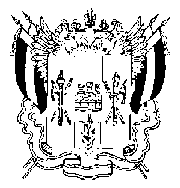 ТЕРРИТОРИАЛЬНАЯ ИЗБИРАТЕЛЬНАЯ КОМИССИЯГ. ТАГАНРОГАПОСТАНОВЛЕНИЕ17 мая 2019г.									№ 125-6г. ТаганрогОб исключении из резерва составов участковых комиссий избирательных участков, участков референдума образованных на территории города Таганрога На основании пункта 9 статьи 26, пункта 5.1 статьи 27 Федерального закона от 12.06.2002 г. № 67-ФЗ «Об основных гарантиях избирательных прав и права на участие в референдуме граждан Российской Федерации», пункта 25 Порядка формирования резерва составов участковых комиссий и назначения нового члена участковой комиссии из резерва составов участковых комиссий, утвержденного постановлением Центральной избирательной комиссии Российской Федерации от 05.12.2012 № 152/1137-6, постановления Избирательной комиссии Ростовской области от 24.05.2018 № 38-9 «О возложении полномочий по формированию резерва составов участковых комиссий на территориальные избирательные комиссии», Территориальная избирательная комиссия.ПОСТАНОВЛЯЕТ:Исключить из резерва составов участковых комиссий избирательных участков, участков референдума образованных на территории города Таганрога, лиц согласно приложению.Направить настоящее постановление в Избирательную комиссию Ростовской области для размещения на официальном сайте Избирательной комиссии Ростовской области в информационно-телекоммуникационной сети «Интернет» в специальном разделе, посвященном формированию участковых избирательных комиссий и резерва составов участковых комиссий.Разместить настоящее постановление на сайте Территориальной избирательной комиссии города Таганрога в информационно –телекоммуникационной сети «Интернет».Контроль над исполнением настоящего Постановления возложить на секретаря Территориальной избирательной комиссии  города  Таганрога Токареву Т.А.Председатель комиссии						М.А. ДмитриевСекретарь комиссии							Т.А. ТокареваПриложениек постановлению ТИК г. Таганрога
от 17.05.2019 г  № 126-5Список лиц, исключаемых из резерва составов
 участковых комиссий избирательных участков, участков референдума образованных на территории города Таганрогана основании подпункта «г» пункта 25 ПорядкаСекретарь  комиссии 					Т.А. Токарева№ п/пФамилия Имя ОтчествоКем предложен1ДругорубНаталья ВикторовнаТаганрогское местное отделение Ростовского регионального отделения политической партии "Либерально-демократическая партия России"2БеликАндрей АндреевичСобрание избирателей по месту работы3БобылеваТатьяна  АлександровнаСобрание избирателей по месту жительства4ДребезовАндрей ЮрьевичТаганрогское местное отделение Ростовского регионального отделения политической партии "Либерально-демократическая партия России"5ВасильеваДарья ДмитриевнаТаганрогское местное отделение Ростовского регионального отделения политической партии "Либерально-демократическая партия России"6ИваненкоАлена ОлеговнаТаганрогское местное отделение Ростовского регионального отделения политической партии "Либерально-демократическая партия России"7БорзенкоАнастасия ЮрьевнаСобрание избирателей по месту работы8ВащенкоЕлена АлександровнаСобрание избирателей по месту работы9НеупокоеваЮлия ВладиславовнаСобрание избирателей по месту работы10КолесниковаСветлана ВасильевнаСобрание избирателей по месту работы